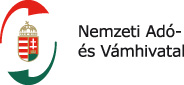 SAJTÓKÖZLEMÉNY2022. március 4. Innen tudhatja meg, mennyi gépjárműadót kell fizetnieFebruár közepe óta érkeznek az autósok elektronikus tárhelyére a gépjárműadóval kapcsolatos értesítések, határozatok a Nemzeti Adó- és Vámhivataltól (NAV). Aki nem nyitja meg időben a dokumentumot, nem tudja meg, mennyit kell fizetnie március 15-éig.  A késedelem sokba kerülhet.Határozatot azok kapnak a NAV-tól, akiknek a tavalyihoz képest változott a gépjárműadójuk. Akiknek az adója nem változik, emlékeztető értesítést kapnak. A gépjárműadó első részletét 2022. március 15-ig, a másodikat pedig szeptember 15-ig kell befizetni. Ha valaki elmulasztja a határidőket, késedelmi pótlékra számíthat. Az adót kerekítés nélkül, forintra pontosan kell megfizetni a 10032000-01079160 számú, NAV Belföldi gépjárműadó bevételi számlára.Aki a banki átutalást választja, a közleménybe az adószámát, illetve az adóazonosító jelét írja be, ne a rendszámát!Az elektronikusan kapott dokumentumokat mihamarabb érdemes megnyitni, mert különben 30 nap után automatikusan törlődnek. Ha megnyitás után a tartós tárba helyezik a dokumentumot, később is visszakereshető a pontos összeg. A tárhelyen az értesítő emailben kapott linkre kattintva, (vagy a https://tarhely.gov.hu/ linket megnyitva) azonosított módon lehet belépni. Ha valaki elfelejtette az elektronikus tárhelyéhez a jelszót, e-mail-címét beírva jelszó-emlékeztetőt kérhet. Nemzeti Adó- és VámhivatalDr. Kis Péter Andrásszóvivő06305429418sajto@nav.gov.huNemzeti Adó- és VámhivatalHonlap: https://nav.gov.hu  Video FTP server: https://media.nav.gov.hu/mediaHíreinket kövesse a közösségi oldalakon is!    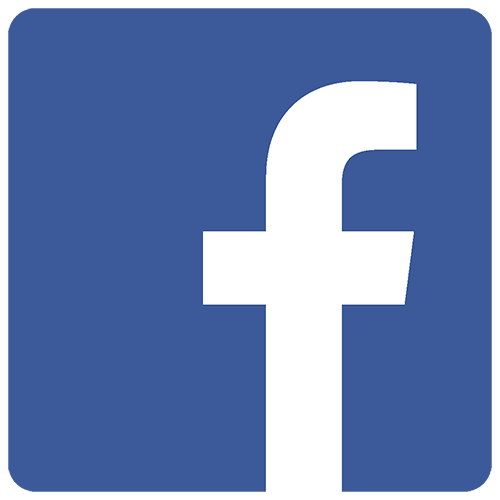 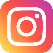 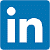 